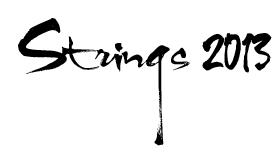 Sogang University, Seoul, Korea, 24-29 June, 2013.TO : CQUeST, Sogang University Fax Number: +82 2 704 9031Subject: Conference registration fee + optionally additional feesPersonal dataFirst Name :                      Surname :                       Position :                      Registration dataRegistration Fee :                     wonConference Dinner :                   won Excursion Fee :                       wonTotal :                          won Card informationCard Holder Name :                   Credit Card Company :      Visa       Master      JCB       AMEXCredit Card Number :                                    Expiration date :     /      (MM/YY)Security Code* :                                             Date  :                                         Sign :                     *  Three-digit number on the back of your credit card(Visa, Master, JCB) or four-digit number  on the front of your AMEX card35 Baekbeom-ro, Mapo-gu, Seoul 121-741, Korea | Tel : +82-2-705-7865 | Fax : +82-2-704-9031
Center for Quantum Spacetime. | E.Mail : cquest@sogang.ac.kr